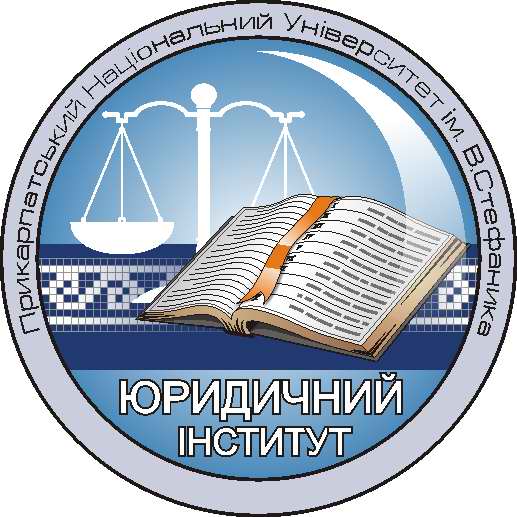 № 46 «03» вересня 2018 року  Про затвердження переліку дисциплін вільноговибору студента та списків студентів 2 курсу (бакалавр)денної форми навчання, які їх вивчатимуть у третьому семестрі  2018-2019 н.р.Відповідно до навчального плану спеціальності «Право» (ОС – бакалавр) та з метою організації навчального процесу(проведення семінарських занять) розподілити студентів 2 курсу денної форми навчання на підставі письмових заяв по збірних групах відповідно до обраного блоку дисциплін вільного вибору студента на третій семестр 2018-2019 навчального року:Місцеве самоврядування в УкраїніПР (мс)1Агоштон А.М. (ПР-21)Басюга О.Т. (ПР-21)Бойчук О.С. (ПР-21)Гайда М.Р. (ПР-21)Гичка Н.М. (ПР-21)Глеб Юлія-В.В. (ПР-21)Драбич О.Ю. (ПР-21)Зорій Є.Є. (ПР-21) Кавецький Н.П. (ПР-21) Кадлуб А.В. (ПР-21) Клим О.Р. (ПР-21) Костан Ю.Я. (ПР-21) Крижановська Н.В. (ПР-21) Лещук М.М. (ПР-21) Маланій Н.М. (ПР-21) Недільська Р.М. (ПР-21) Петречко Д. В. (ПР-21) Попович О. І. (ПР-21) Рибка М.О. (ПР-21) Сорохман В.В. (ПР-21) Стефурак Н.Є. (ПР-21) Сторожук М.В. (ПР-21) Тарасюк Б.В. (ПР-21) Фаль О.А. (ПР-21) Шемет Л.Б. (ПР-21) Якимович Г.В.(ПР-21)ПР (мс)2Бойцан Т.І. (ПР-23)Василенко В.В. (ПР-23)Волощук Ю.Ю. (ПР-23)Дмитрук П.П. (ПР-23)Кіщук М.О. (ПР-23)Когут С.В. (ПР-23) Кривіцька Д.К. (ПР-23) Купріянчук А.В. (ПР-23) Медвідь В.Я. (ПР-23) Московчук Х.О. (ПР-23) Оробець І.В. (ПР-23) Попроцька І.В. (ПР-23) Равлюк І.М. (ПР-23) Рішко Т.В. (ПР-23) Синоверський Р.І. (ПР-23) Стефанюк В.В. (ПР-23) Струк А.А. (ПР-23) Фучко Н.В. (ПР-23) Ціник Л.М. (ПР-23) Шаюк А.М. (ПР-23) Шкурган М.М. (ПР-23)Конституційно-процесуальне право України ПР (кпп) Андрусяк Ю.І. (ПР-22)Богович А.З. (ПР-22)Вовк В.Я. (ПР-22)Галига Л.І. (ПР-22)Головатчук І.М. (ПР-22)Данильченко І.М. (ПР-22)Дем'янів В.С. (ПР-22)Елоян І.А. (ПР-22) Квас Б.Б. (ПР-22) Князевич М.В. (ПР-22) Костик І.М.  (ПР-22) Криклій Х.В. (ПР-22) Мартищук Н.І. (ПР-22) Мельник Т.Р. (ПР-22)  Нагірняк Ю.Л. (ПР-22)Поклітор Е.Л. (ПР-22)Протас О.І. (ПР-22)Регейло В.О. (ПР-22)Рішко Б.В. (ПР-22)Стрибко Л.І. (ПР-22)Турків І.Р. (ПР-22)Хмарна Д.Т. (ПР-22)Шишко О.Є. (ПР-22)Яворський Р.В. (ПР-22)Дзем'юк В.О. (ПР-23)Коршинська Д.В. (ПР-23)Правова статистикаПР(пс)1Агоштон А.М. (ПР-21)Басюга О.Т. (ПР-21)Бойчук О.С. (ПР-21)Гайда М.Р. (ПР-21)Гичка Н.М. (ПР-21)Глеб Юлія-В.В. (ПР-21)Драбич О.Ю. (ПР-21)Зорій Є.Є. (ПР-21)  Кавецький Н.П. (ПР-21)  Кадлуб А.В. (ПР-21)  Клим О.Р. (ПР-21)  Костан Ю.Я. (ПР-21)  Крижановська Н.В. (ПР-21)  Лещук М.М. (ПР-21) Маланій Н.М. (ПР-21) Недільська Р.М. (ПР-21) Петречко Д. В. (ПР-21) Попович О.І. (ПР-21) Рибка М.О. (ПР-21) Сорохман В.В. (ПР-21) Стефурак Н.Є. (ПР-21) Сторожук М.В. (ПР-21) Тарасюк Б.В. (ПР-21) Фаль О.А. (ПР-21) Шемет Л.Б. (ПР-21) Якимович Г.В.(ПР-21)ПР(пс)2Бойцан Т.І. (ПР-23)Василенко В.В. (ПР-23)Волощук Ю.Ю. (ПР-23)Дзем'юк В.О. (ПР-23)Дмитрук П.П. (ПР-23)Кіщук М.О. (ПР-23) Когут С.В. (ПР-23) Коршинська Д.В. (ПР-23) Кривіцька Д.К. (ПР-23) Купріянчук А.В. (ПР-23) Медвідь В.Я. (ПР-23) Московчук Х.О. (ПР-23) Оробець І.В. (ПР-23) Попроцька І.В. (ПР-23) Равлюк І.М. (ПР-23) Рішко Т.В. (ПР-23) Синоверський Р.І. (ПР-23) Стефанюк В.В. (ПР-23) Струк А.А. (ПР-23) Фучко Н.В. (ПР-23) Ціник Л.М. (ПР-23) Шаюк А.М. (ПР-23) Шкурган М.М. (ПР-23)Юридична деонтологіяПР(юд)Андрусяк Ю.І. (ПР-22)Богович А.З. (ПР-22)Вовк В.Я. (ПР-22)Галига Л.І. (ПР-22)Головатчук І.М. (ПР-22)Данильченко І.М. (ПР-22)Дем'янів В.С. (ПР-22)Елоян І.А. (ПР-22) Квас Б.Б. (ПР-22) Князевич М.В. (ПР-22) Костик І.М.  (ПР-22) Криклій Х.В. (ПР-22) Мартищук Н.І. (ПР-22) Мельник Т.Р. (ПР-22) Нагірняк Ю.Л. (ПР-22) Поклітор Е.Л. (ПР-22) Протас О.І. (ПР-22) Регейло В.О. (ПР-22) Рішко Б.В. (ПР-22) Стрибко Л.І. (ПР-22) Турків І.Р. (ПР-22) Хмарна Д.Т. (ПР-22) Шишко О.Є. (ПР-22) Яворський Р.В. (ПР-22)Для проведення лекційних занять вище вказані збірні групи формуються наступним чином: з навчальної дисципліни «Місцеве самоврядування в Україні» - ПР(мс)л;з навчальної дисципліни «Правова статистика» - ПР(пс)л.         Директорнавчально-науковогоюридичного інституту                                                     проф. В.А.Васильєва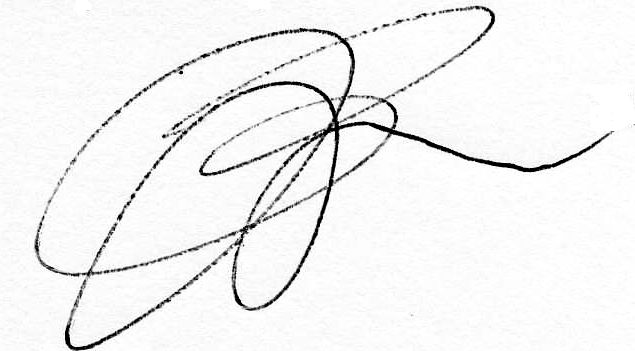 